How do biological organisms use energy?The Importance of ATPLiving organisms use a two-step process to provide the energy needed for most of their biological activities.I. First, chemical energy from the breakdown of sugars or other organic molecules is used to make ATP molecules.  This process is called cellular respiration. 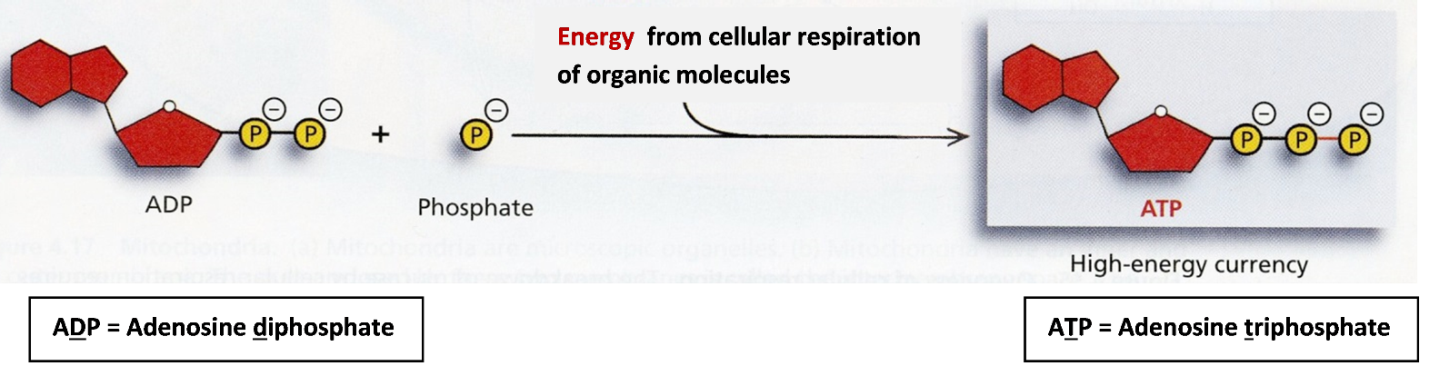 II. Then, ATP provides the energy for most biological processes. When ATP breaks down to ADP plus a phosphate (P), this releases energy which is used for many different cellular processes.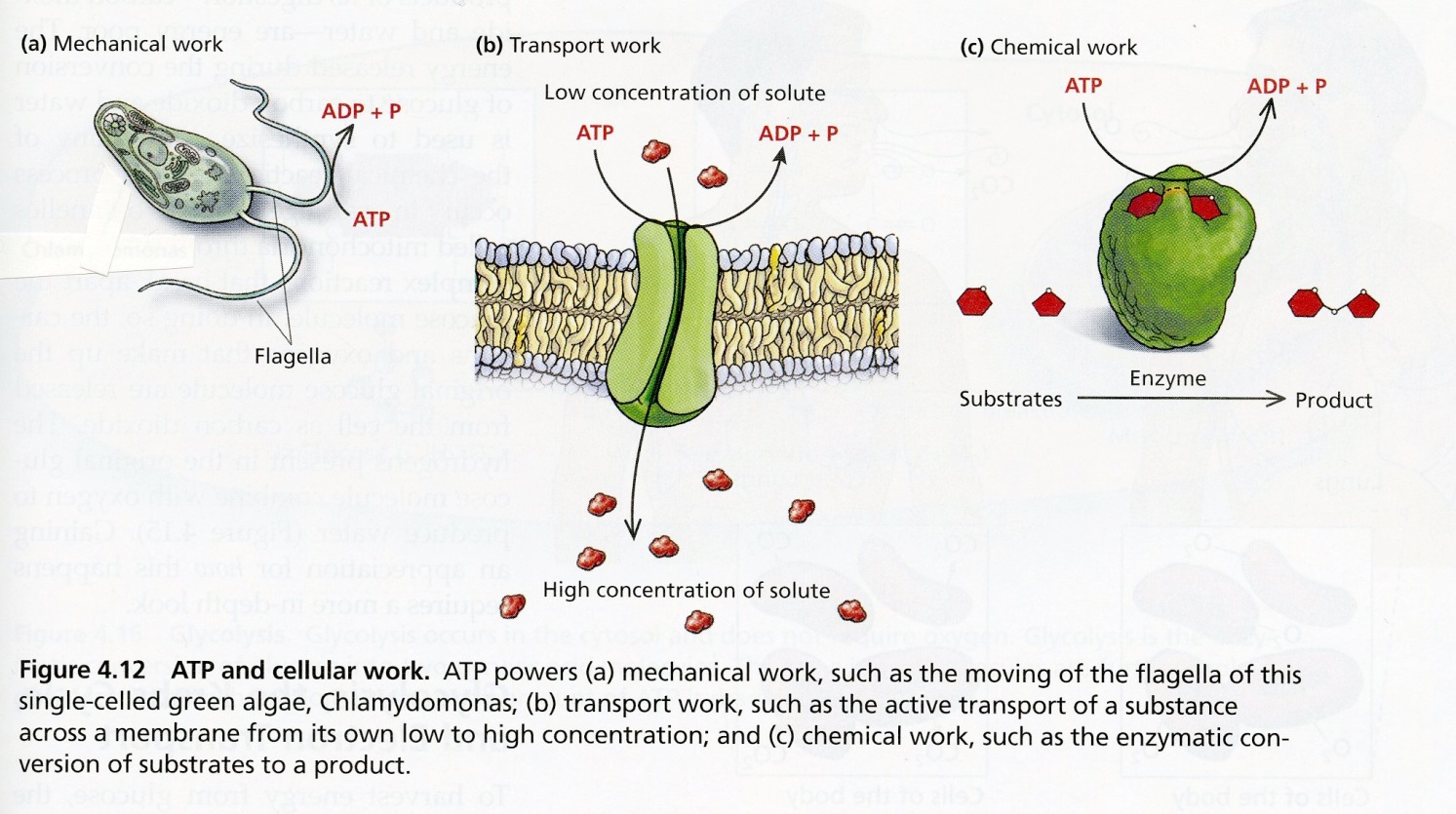 Notice that the role of ATP in biological organisms is somewhat similar to the role of money in our society. Most people use a two-step process to get food, clothing, etc.2.  Explain why the reaction, ADP + P  ATP, requires energy input. (Hint: Review the top figure on the previous page and remember that like charges repel each other.)I. Cellular Respiration During cellular respiration the breakdown of organic molecules such as sugars or fats provides the energy to make ATP molecules. The chemical equations shown below summarize cellular respiration of glucose (a simple sugar). The actual process of cellular respiration in cells requires many steps which are not shown here. Current research indicates that about 29 ATP are made during cellular respiration. Before this research the commonly accepted number was 36.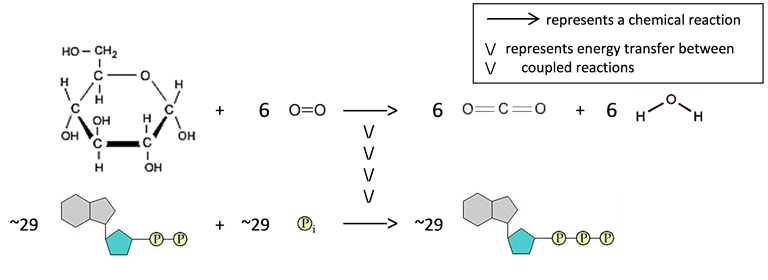 3. Write the names of each of the molecules in these chemical equations.3b. Notice that the atoms in the C6H12O6 and O2 molecules are reorganized as atoms in the CO2 and H2O molecules. Although the atoms stay the same, C6H12O6 (the sugar glucose) has multiple C-C and C-H bonds which have more stored chemical energy than the C=O and O-H bonds in CO2 and H2O.  In the first chemical equation, use an asterisk to mark each higher energy C-C and C-H bond, and circle each lower energy C=O and O-H bond.4. How do our bodies get glucose and other organic molecules for cellular respiration?5. Why do we need to breathe all day and all night?6. If you search for "cellular respiration equation" on the web, some of the most popular sites give the following equation for cellular respiration of glucose. C6 H12O6 + 6 O2               6 CO2 + 6 H2O + ATP What is wrong with this equation? (Hint: Think about where the atoms in an ATP molecule come from.)II. Using ATP to Provide Energy for Biological ProcessesThe energy released by the breakdown of ATP to ADP plus P is used for many biological processes, including synthesizing molecules, pumping ions into or out of the cell, and muscle contraction. 7. Fill in the blanks to summarize how ATP provides the energy for muscle cells to contract.       		      many ______               many ______ + many P				       \/                                                                                          \/                                                                                             \/				                       muscle cells relaxed              muscle cells contracted8. Finish the sentence:  The reaction, ATP  ADP + P occurs:only in muscle cellsin muscle cells and nerve cellsin all the cells in your body.Explain your reasoning to choose the correct answer.Two important general principles about energy are:Energy can be transformed from one type to another (e.g. the stored chemical energy in ATP can be transformed to the kinetic energy of muscle motion). However, energy can not be created or destroyed by biological processes. All types of energy conversion are inefficient and result in the production of heat. For example, when ATP provides the energy for muscle contraction, only about 20-25% of the chemical energy released from the ATP molecules is captured in the kinetic energy of muscle contraction. The rest of the energy from the ATP is converted to heat. 9. Some textbooks claim that "Cellular respiration makes the energy needed for biological processes." Explain what is wrong with this sentence and give a more accurate sentence.10. Explain why your body gets warmer when you are physically active.IDuring cellular respiration, energy from the breakdown of sugars or other organic molecules is used to make ATP.Most people work to earn money.IIThen ATP provides the energy for most biological processes.Then people spend their money to buy the things they need or want.1. Inside each cell, ATP is constantly breaking down to ADP plus P and ATP is constantly being made from ADP plus P. Add to this diagram to show how the breakdown of ATP is useful and how cellular respiration contributes to the production of ATP. Explain why a cell needs to constantly break down ATP and make ATP.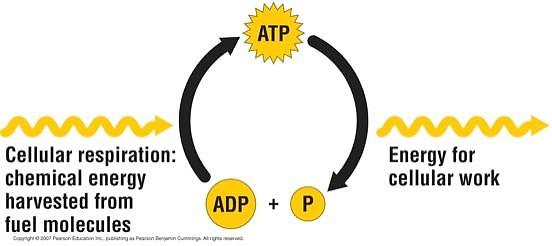 